FICHA DE INSCRIPCIÓN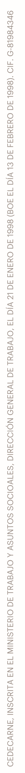 PROCESO ELECCIÓN NUEVO INTEGRANTE SELECCIÓN ESPAÑOLA DE CARNICEROSUna vez cumplimentado, debes enviarlo por correo electrónico junto con el vídeo y un curriculum a coordinacion@cedecarne.es antes del 31 de enero 2024.A rellenar con mayúscula